桃園市身心障礙者同步聽打服務計畫  服務回饋暨滿意度調查表-個人申請壹、填表人基本資料貳、服務內容參、服務滿意度   填寫完畢請使用以下方式提交表單及相關資料，並向窗口確認，謝謝合作。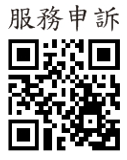    ◎傳真03-4577709 ◎Email：sound5231520@gmail.com ◎LINE ID:0966562631   若有服務意見可透過各項方式聯繫本會，或由申訴管道提出：https://reurl.cc/rQ1Qm4  姓 名連絡電話LINE IDEmail職業身份□就學  □待業中  □就業障礙程度□輕度 □中度 □重度□極重度  配戴輔具□助聽器□人工電子耳□無主要溝通方式□口語□手語 □筆談 □其他             服務申請回覆內容□服務窗口聯繫方式 □聽打員姓名 □聽打員聯繫方式 □服務注意事項     □其他               (可複選)□服務窗口聯繫方式 □聽打員姓名 □聽打員聯繫方式 □服務注意事項     □其他               (可複選)□服務窗口聯繫方式 □聽打員姓名 □聽打員聯繫方式 □服務注意事項     □其他               (可複選)服務使用訊息來源請問您獲得同步聽打服務訊息: □政府機關 名稱:            □服務單位(聲暉) □親友告知 □網路/社群 名稱:              □其他                          請問您獲得同步聽打服務訊息: □政府機關 名稱:            □服務單位(聲暉) □親友告知 □網路/社群 名稱:              □其他                          請問您獲得同步聽打服務訊息: □政府機關 名稱:            □服務單位(聲暉) □親友告知 □網路/社群 名稱:              □其他                              本次申請聽打服務實際服務時間    本次申請聽打服務實際服務時間日期:　 　　年　 　　月　 　　日
時間:　  　時　  　分　-　  　時　  　分日期:　 　　年　 　　月　 　　日
時間:　  　時　  　分　-　  　時　  　分活動名稱活動地點主辦單位承辦單位□同主辦單位現場提供手語翻譯服務□有  □無現場人數(約略)聽障者:男性       位、女性:      位 非聽障者_____位出席情況聽障者□提早到場，時間約    分鐘 □依申請時間到 □遲到，時間約_____分鐘聽打員□提早到場，時間約    分鐘 □依申請時間到 □遲到，時間約_____分鐘聽障者□提早到場，時間約    分鐘 □依申請時間到 □遲到，時間約_____分鐘聽打員□提早到場，時間約    分鐘 □依申請時間到 □遲到，時間約_____分鐘聽障者□提早到場，時間約    分鐘 □依申請時間到 □遲到，時間約_____分鐘聽打員□提早到場，時間約    分鐘 □依申請時間到 □遲到，時間約_____分鐘派案人力服務是否超過2小時(含)以上: □無                                 □有，是否有2位聽打員輪替 □是 □否                               服務是否超過2小時(含)以上: □無                                 □有，是否有2位聽打員輪替 □是 □否                               服務是否超過2小時(含)以上: □無                                 □有，是否有2位聽打員輪替 □是 □否                               聽打服務意見回饋 1.字幕顯示：□筆電  □投影/電子布幕  □液晶電視  □其他        2.觀看字幕：□沒有阻礙/限制 □有阻礙/限制（請註明__________）3.燈光狀態：□過暗  □適中   □過亮 （如有調整可註明：_______）4.錯 別 字：□無    □有，不影響閱讀 □過多  □不適填5.缺漏訊息：□無    □有，可接受     □過多  □不適填1.字幕顯示：□筆電  □投影/電子布幕  □液晶電視  □其他        2.觀看字幕：□沒有阻礙/限制 □有阻礙/限制（請註明__________）3.燈光狀態：□過暗  □適中   □過亮 （如有調整可註明：_______）4.錯 別 字：□無    □有，不影響閱讀 □過多  □不適填5.缺漏訊息：□無    □有，可接受     □過多  □不適填1.字幕顯示：□筆電  □投影/電子布幕  □液晶電視  □其他        2.觀看字幕：□沒有阻礙/限制 □有阻礙/限制（請註明__________）3.燈光狀態：□過暗  □適中   □過亮 （如有調整可註明：_______）4.錯 別 字：□無    □有，不影響閱讀 □過多  □不適填5.缺漏訊息：□無    □有，可接受     □過多  □不適填1.本次同步聽打服務，有助於您參與活動時接收完整資訊   □非常滿意□滿意□尚可□不滿意□非常不滿意 不滿意原因:              2.本次同步聽打服務，有助於您參與各項活動時之參與程度及品質   □非常滿意□滿意□尚可□不滿意□非常不滿意 不滿意原因:              3.本次同步聽打服務，您對於聽打員的服務態度   □非常滿意□滿意□尚可□不滿意□非常不滿意 不滿意原因:              4.本次同步聽打服務，您對於服務申請行政流程處理  □非常滿意□滿意□尚可□不滿意□非常不滿意  不滿意原因:              5.您對於本次同步聽打服務的整體滿意度   □非常滿意□滿意□尚可□不滿意□非常不滿意 不滿意原因:              6.服務建議或困難:                                 1.本次同步聽打服務，有助於您參與活動時接收完整資訊   □非常滿意□滿意□尚可□不滿意□非常不滿意 不滿意原因:              2.本次同步聽打服務，有助於您參與各項活動時之參與程度及品質   □非常滿意□滿意□尚可□不滿意□非常不滿意 不滿意原因:              3.本次同步聽打服務，您對於聽打員的服務態度   □非常滿意□滿意□尚可□不滿意□非常不滿意 不滿意原因:              4.本次同步聽打服務，您對於服務申請行政流程處理  □非常滿意□滿意□尚可□不滿意□非常不滿意  不滿意原因:              5.您對於本次同步聽打服務的整體滿意度   □非常滿意□滿意□尚可□不滿意□非常不滿意 不滿意原因:              6.服務建議或困難:                                 